ANGLEŠČINA, 5. RAZRED, 20. 4. 2020 – 24. 4. 2020V sredo, 22. 4. 2020, se bomo petošolci srečali preko aplikacije ZOOM ob 10:00 zjutraj. Ob 11h bomo nadaljevali s tistimi, ki bi želeli imeti dopolnilni pouk.Če se klica ne moreš udeležiti mi to sporoči na valentina.batagelj@os-franaerjavca.si. Pridružiš se lahko s telefonom, prenosnikom ali tablico.Obiščete spletno stran https://zoom.us/join in vtipkajte MEETING ID: 8214740748. ALISe povežete s spletno povezavo: https://us02web.zoom.us/j/8214740748Klic se bo odprl že ob 9:00. Na klicu bodi najkasneje ob 9:50. Če imaš slušalke, jih prosim uporabi. Do takrat napiši popravo preverjanja znanja in se uči dele telesa, opis osebe, hrano in kako poveš kaj imaš rad, česa ne maraš in kaj ješ za zajtrk, kosilo in večerjo. Se že veselim, da se vidimo, 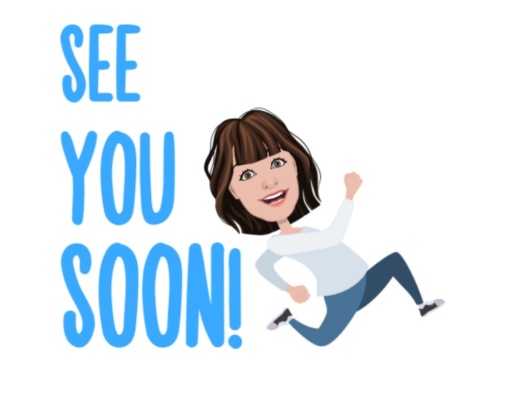                                         tvoja učiteljica ValentinaPripenjam knjigo. Kdor želi naj jo prebere in reši tiste naloge, ki jih želi ob koncu knjige in jih pošlje na moj elektronski naslov. Knjigo najdeš tu: http://myschoolbag.splet.arnes.si/files/2017/12/Robbers_at_the_Museum_ppt.pdf.Lahko si tudi ogledaš video za čokoladne “blatne” sladice: http://learnenglishkids.britishcouncil.org.cn/video-zone/how-make-chocolate-mud-pies-with-tilly-ramsay. Če se boš odločil, da jih narediš, mi pošlji fotografijo. 